     9 «А» класс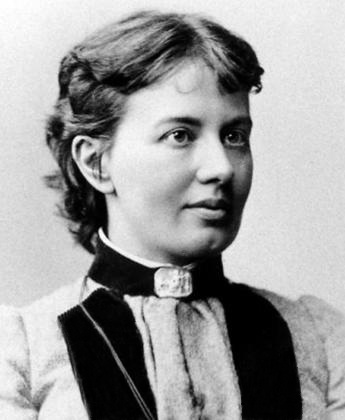       Классный час К 165 - летию С.В. КовалевскойУчитель математики Чумичева Л.В.Российский деятель культуры, ученый — математик, публицист и писатель. Первая женщина — член-корреспондент Петербургской АН.Она показала всему миру, что такое настоящая женщина! Жизнь Софьи Ковалевской – это непрекращающаяся борьба с миром, порядками, самой собой.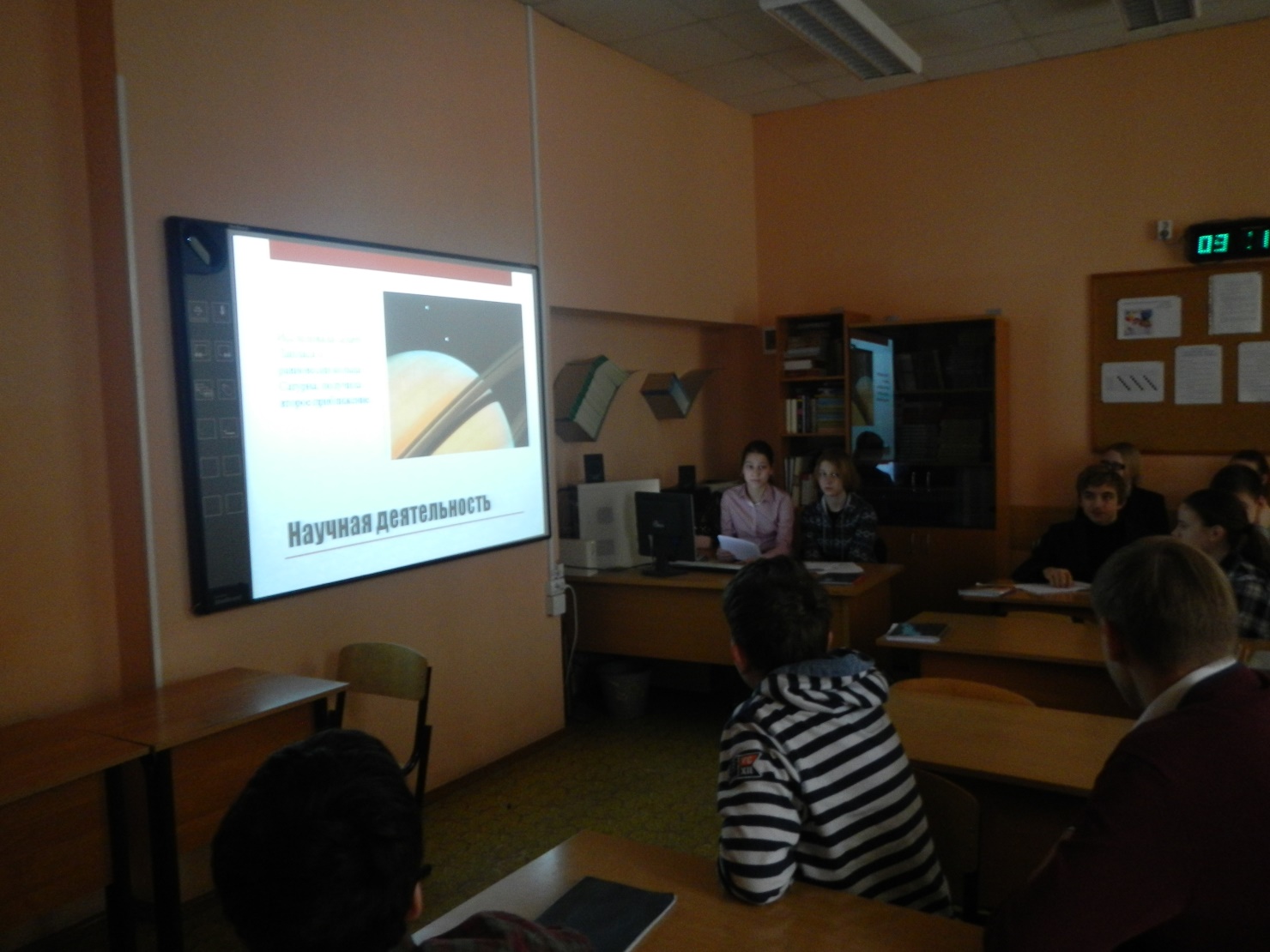 В 1869—1874 гг. училась и работала в Германии, получила степень доктора философии. В 1884 г. назначена профессором Стокгольмского университета, где за 8 лет прочитала 12 курсов лекций. 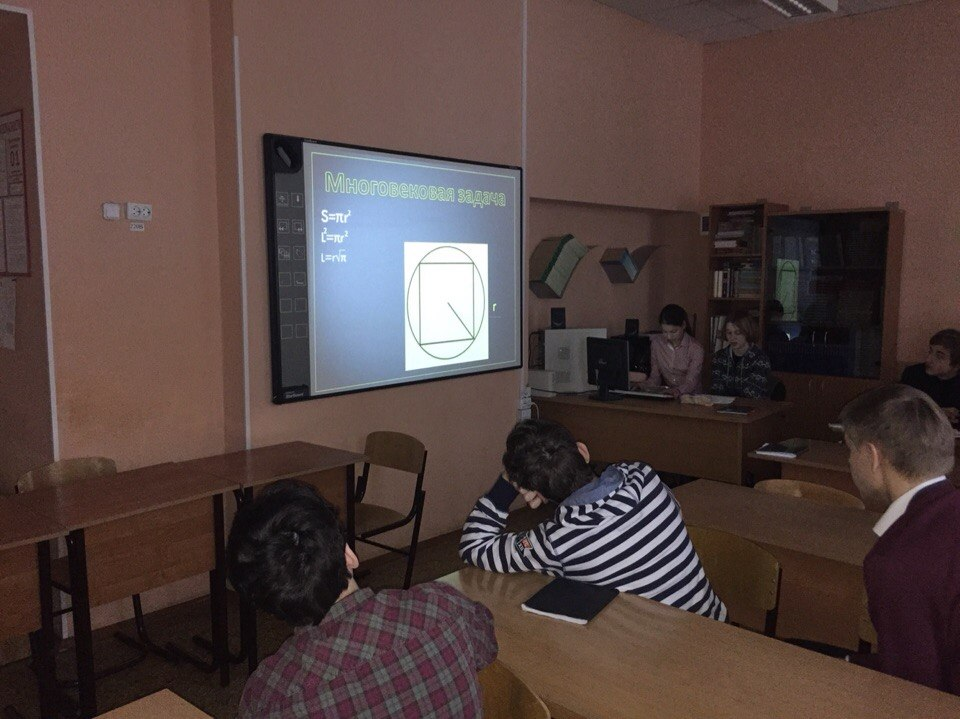 Была членом редколлегии Шведского журнала Acta mathematica. В 1888 г. написала работу «Задача о вращении твердого тела вокруг неподвижной точки», за которую получила премию Парижской АН. В 1889 г. Шведская АН присудила ей премию за вторую работу о вращении твердого тела.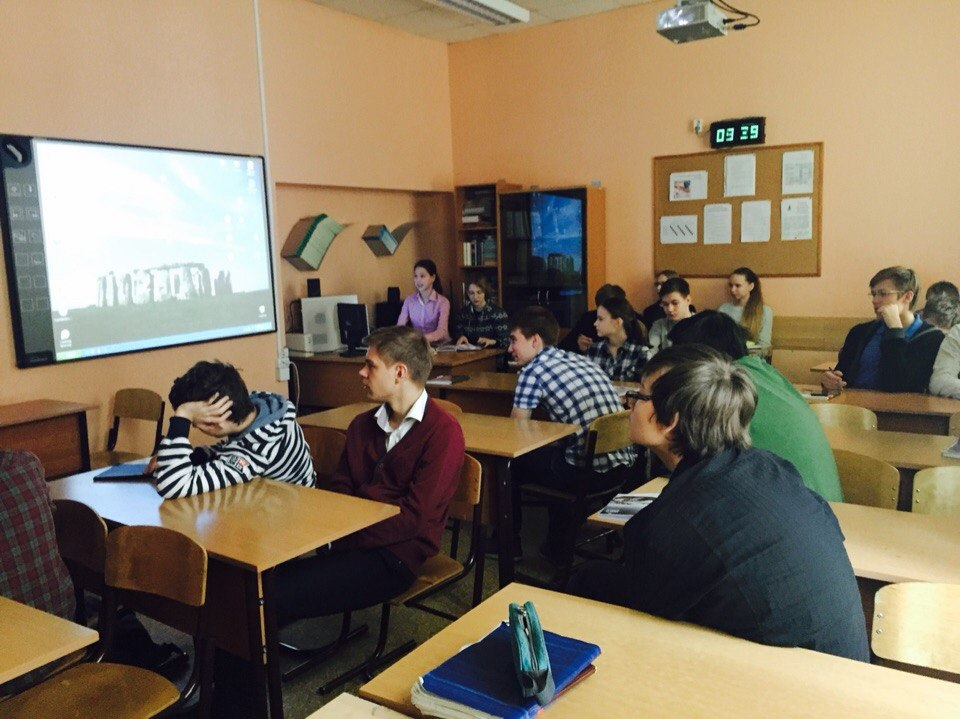 До 1880 г. занималась литературной деятельностью. Среди литературных произведений: повесть «Нигилистка» (1884), драма  «Борьба за счастье» (1887), «Воспоминания детства» (1890)